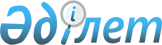 О некоторых вопросах акционерного общества "Банк Развития Казахстана"Постановление Правительства Республики Казахстан от 8 июля 2009 года № 1039
      Правительство Республики Казахстан 

ПОСТАНОВЛЯЕТ

:





      1. Рекомендовать акционерному обществу «Фонд национального благосостояния «Самрук-Казына» избрать Исекешева Асета Орентаевича - Министра индустрии и торговли Республики Казахстан Председателем Совета директоров акционерного общества «Банк Развития Казахстана».





      2. Настоящее постановление вводится в действие со дня подписания.

      

Премьер-Министр




      Республики Казахстан                       К. Масимов


					© 2012. РГП на ПХВ «Институт законодательства и правовой информации Республики Казахстан» Министерства юстиции Республики Казахстан
				